แผนการจัดการเรียนรู้กลุ่มสาระการเรียนรู้ภาษาต่างประเทศ วิชาภาษาจีนเบื้องต้น 3  (จ 22201) ระดับชั้นมัธยมศึกษาปีที่2   หน่วยการเรียนรู้ ที่1 	我的眼睛很大		         ผู้สอน  อาจารย์เมย์ธาวีย์ ศักดิ์ศิษฏ์พิพัฒน์แผนการจัดการเรียนรู้ที่ 1  เรื่อง ตาของฉันใหญ่มาก		         เวลา 2 ชั่วโมงมาตรฐานการเรียนรู้/ตัวชี้วัดมาตรฐานการเรียนรู้	มาตรฐาน ต 1.2 มีทักษะการสื่อสารทางภาษาในการแลกเปลี่ยนข้อมูลข่าวสาร แสดงความรู้สึกและความคิดเห็นอย่างมีประสิทธิภาพ	มาตรฐาน ต 1.3 นำเสนอข้อมูลข่าวสาร ความคิดรวบยอด และความคิดเห็นในเรื่องต่างๆ โดยการพูดและการเขียนตัวชี้วัด	ต 1.2.1 ม4-ม6 สนทนาอย่างต่อเนื่องและเขียนโต้ตอบแลกเปลี่ยนข้อมูลเกี่ยวกับตนเองเรื่องต่างๆใกล้ตัวสถานการณ์ข่าวและเรื่องที่อยู่ในความสนใจของสังคม	ต 1.3.1 ม4-ม6 พูดและเขียนบรรยายเกี่ยวกับประสบการณ์เรื่องราวหรือประเด็นต่างๆ ของสังคมสาระสำคัญ	ภาษาจีนเป็นอีกภาษาที่คนทั่วโลกใช้กันมากรองลงมาจากภาษาอังกฤษ เหตุใดจึงมีคนใช้ภาษาจีนเยอะและกลายเป็นภาษาที่คนสนใจอยากจะเรียนกันมากขึ้น คำตอบไม่ใช้เพราะประเทศจีนมีประชากรเยอะเพียงอย่างเดียวแต่เพราะการเติบโตทางเศรษฐกิจของประเทศจีนที่โตขึ้นอย่างรวดเร็วโดยมีการคาดการณ์ว่าจีนจะแซงเป็นเจ้าเศรษฐกิจโลกแทนที่ประเทศยักษ์ใหญ่อย่างสหรัฐอเมริกาในปี 2020 อย่างแน่นอน นอกจากนี้จีนยังมีการประกาศใช้แผนพัฒนาเศรษฐกิจและสังคม 5 ปี ฉบับที่ 12 ซึ่งจะเข้ามามีอิทธิพลต่อเศรษฐกิจโลกในด้านการลงทุน อีกทั้งการเข้ามาเป็นส่วนหนึ่งของประชาคมอาเซียน+3 ซึ่งจะมีผลต่อความร่วมมือทางเศรษฐกิจระดับภูมิภาคโดยเฉพาะในเขตทะเลจีนใต้ ได้แก่ ประเทศเวียนนาม มาเลเซีย อินโดนีเซีย ฟิลิปปินส์ บรูไน และประเทศไทย ดังนั้นจึงปฏิเสธไม่ได้ว่าประเทศจีนกำลังเข้ามามีอิทธิพลต่อการค้าการลงทุนในอนาคตสาระการเรียนรู้	ความรู้ (K)		-คำศัพท์เกี่ยวกับอวัยวะต่างๆในร่างกาย เช่น 眼睛，鼻子，头，手，脚		-คำศัพท์เกี่ยวกับคำคุณศัพท์ เช่น 高， 大， 小， 长		-โครงสร้างการแสดงความเป็นเจ้าของ		-โครงสร้างการใช้คำวิเศษณ์ 很		-โครงสร้างการใช้และตอบคำถามประโยค 怎么样สมรรถนะของผู้เรียน	1ความสามารถในการสื่อสาร	2ความสามารถในการคิด		-ทักษะการคิดวิเคราะห์		-ทักษะการคิดอย่างมีวิจารณญาณ	3ความสามารถในการใช้ทักษะภาษา		-กระบวนการปฏิบัติ (ฟัง พูด อ่าน เขียน)		-กระบวนการทำงานกลุ่มคุณลักษณะอันพึงประสงค์ (A)		-รักชาติ ศาสน์ กษัตริย์		-ซื่อสัตย์สุจริต		-ใฝ่การเรียนรู้		-มุ่งมั่นในการทำงานชิ้นงาน/ภาระงาน		-แบบฝึกหัดคัดจีน		-สอบอ่านบทสนทนาจีน		-คัดและแปลบทสนทนา		-ใบงานการประกอบภาพวาดคน และบรรยายลักษณะของภาพวาด		-ใบงานเดาคำศัพท์		-จับคู่สนทนา และตอบคำถามกิจกรรมการจัดการเรียนรู้ชั่วโมงที่1ขั้นนำเข้าสู่บทเรียนครูทักทายนักเรียน同学们下午好！การทักทายในช่วงเวลาต่างๆและแก้เสียงให้กับนักเรียนที่ออกเสียงไม่ชัดเจนนักเรียนทบทวนการสะกดพินอินโดยครูให้นักเรียนท่องพยัญชนะ และสระทั้งหมด 1 รอบครูทบทวนหลักเกี่ยวกับการสะกดพินอินขั้นสอน/ขั้นปฏิบัติครูให้นักเรียนอ่านคำศัพท์ในแบบเรียนด้วยตนเองพร้อมๆกันครูแก้ไขเสียงในคำศัพท์ที่นักเรียนออกเสียงผิด จากนั้นครูอ่านนำและให้นักเรียนอ่านตาม นักเรียนอ่านคำศัพท์พร้อมกันอีกครั้งเล่นเกมให้นักเรียนจำคำศัพท์ด้านอวัยวะต่าวๆในร่างกายเป็นเวลา 10 นาที จากนั้นครูจะบอกชื่อส่วนต่างๆในร่างกายเป็นภาษาจีนและสุ่มนักเรียนให้ชี้ตำแหน่งของอวัยวะที่ถูกต้องให้ภาระงานโดยให้นักเรียนทำใบงาน และแบบฝึกหัด รวมถึงคัดจีนตามลำดับชั่วโมงที่ 2 ขั้นนำเข้าสู่บทเรียนครูทักทายนักเรียน同学们下午好！การทักทายในช่วงเวลาต่างๆและแก้เสียงให้กับนักเรียนที่ออกเสียงไม่ชัดเจนครูทบทวนบทที่3 บทที่4 โดยแสดงรูปภาพผลไม้และสัตว์ เช่น กล้วย แอปเปิ้ล มะเฟือง ช้าง สุนัข และแมว และถามนักเรียนว่า2.1 ？นี่คืออะไร2.2 ？เธอชอบสัตว์อะไร2.3？เธอต้องการอะไรและให้นักเรียนตอบเป็นภาษาจีน ตามรูปภาพที่แสดงครูให้นักเรียนทบทวนเกี่ยวกับส่วนต่างๆของร่างกาย โดยให้นักเรียนอ่านคำศัพท์ในหนังสือขั้นสอน/ขั้นปฏิบัติครูให้นักเรียนสะกด อ่านบทสนทนาด้วยตนเองครูแก้ไขเสียงที่นักเรียนอ่านผิด และอ่านนำ พร้อมให้นักเรียนอ่านตามอีกครั้งครูให้นักเรียนอ่านด้วยตนเองอีกครั้ง โดยตรวจสอบให้แน่ใจว่านักเรียนอ่านออกเสียงได้อย่างถูกต้องประเมินผลโดยการให้นักเรียนสอบอ่านบทสนทนาชั่วโมงที่ 3ขั้นนำเข้าสู่บทเรียนครูทักทายนักเรียน同学们下午好！การทักทายในช่วงเวลาต่างๆและแก้เสียงให้กับนักเรียนที่ออกเสียงไม่ชัดเจนครูทบทวนบทที่3 บทที่4 โดยแสดงรูปภาพผลไม้และสัตว์ เช่น กล้วย แอปเปิ้ล มะเฟือง ช้าง สุนัข และแมว และถามนักเรียนว่า2.1 (zhè)(shì)(shén)(me)？นี่คืออะไร2.2 (nǐ)(xǐ)(huan)(shén)(me)(dòng)(wù)？เธอชอบสัตว์อะไร2.3你(nǐ)要(yào)什(shén)么(me)？เธอต้องการอะไรและให้นักเรียนตอบเป็นภาษาจีนตามรูปภาพที่แสดงครูให้นักเรียนทบทวนคำศัพท์เกี่ยวกับส่วนต่าง ๆ ของร่างกาย โดยแสดงรูปภาพและชี้ไปยังอวัยวะส่วนต่าง ๆ  และถามนักเรียนว่า？นี่คืออะไร พร้อมทั้งให้นักเรียนตอบเป็นภาษาจีนขั้นสอน/ขั้นปฏิบัติครูให้นักเรียนแบ่งกลุ่ม กลุ่มละ 10 คน ช่วยกันแปลวลีการใช้ 的 แสดงความเป็นเจ้าของ จำนวน 5 วลี และให้นักเรียนสรุปโครงสร้างการใช้แบบสั้น ๆ，，，，  ครูสรุปการใช้的 แสดงความเป็นเจ้าของให้อีกครั้งครูแสดงรูปภาพช้าง พร้อมทั้งชี้ไปยังอวัยวะต่างๆของช้างแล้วถามอย่างช้าๆพร้อมทั้งให้นักเรียนแปลตาม จากนั้นตอบโดยให้นักเรียนตอบโดยใช้ 的 แสดงความเป็นเจ้าของ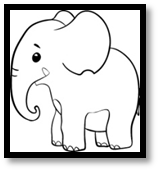 A: ？นี่คืออะไรของช้างB: 。นี่คือหูของช้างครูแสดงรูปภาพแมว สุนัขและถามคำถามเดียวกันชั่วโมงที่ 4ขั้นนำเข้าสู่บทเรียนครูทักทายนักเรียน同学们下午好！การทักทายในช่วงเวลาต่างๆและแก้เสียงให้กับนักเรียนที่ออกเสียงไม่ชัดเจนครูทบทวนบทที่ 3 และ 4 โดยแสดงรูปภาพผลไม้ และ สัตว์ เช่น กล้วย แอปเปิ้ล มะเฟือง ช้าง สุนัข และแมว และถามนักเรียนว่า？นี่คืออะไร？เธอชอบสัตว์อะไร？เธอต้องการอะไรครูให้นักเรียนทบทวนคำศัพท์เกี่ยวกับส่วนต่างๆเกี่ยวกับร่างกาย โดยแสดงรูปภาพและชี้ไปยังอวัยวะส่วนต่างๆของร่างกาย และถามนักเรียนว่า？นี่คืออะไรขั้นสอนและฝึกปฏิบัติ ครูแสดงรูปภาพ การ์ตูนผู้หญิง พร้อมทั้งถามนักเรียนด้วยภาษาไทยว่า ตาของเขาเป็นอย่างไร ผมของหล่อนเป็นอย่างไร และเมื่อนักเรียนตอบว่า ตาของเขาเล็ก ผมของเขายาว ครูจะถามนักเรียนว่า เล็กและยาวเป็นลักษณะของอะไรครูสรุปให้นักเรียนว่า คำที่อธิบายลักษณะของส่วนต่าง ๆ ของร่างกายเราจะเรียกว่าคำคุณศัพท์ และให้นักเรียนยกตัวอย่างคำคุณศัพท์  4  ตัวอย่าง	ครูให้นักเรียนแบ่งกลุ่ม กลุ่มละ 5 คน สังเกตรูปประโยคการใช้ คำวิเศษณ์ “很”ซึ่งแปลว่า มาก ในการขยายคำคุณศัพท์ในประโยคภาษาจีนจำนวน 3 ประโยค พร้อมทั้งให้นักเรียนลองสรุปโครงสร้างการใช้ครูสรุปเกี่ยวกับรูปประโยคการใช้คำวิเศษณ์ “很”อีกครั้ง เช่นรูปประโยค ภาษาจีน  ประธาน       +  คุณศัพท์    =     ภาษาไทย ประธาน + คุณศัพท์ภาษาจีน 我的眼睛+很+大。ภาษาไทย ตาของฉัน+โต+มากครูสอนนักเรียนเกี่ยวกับการตั้งคำถามด้วย “吗” ซึ่งแปลว่า “ไหม” หรือ “ใช่ไหม” เช่นรูปประโยคแสดงรูปภาพเกี่ยวกับการ์ตูนคน และถามนักเรียนเกี่ยวกับส่วนต่างบนร่างกายว่าด้วยรูปประโยคไหม โดยถามช้า ๆ และให้นักเรียนแปลตาม จากนั้นจึงให้นักเรียนฝึกหัดตอบคำถามเป็นภาษาจีน เช่น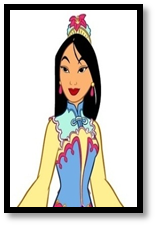 1)	A: 她的头发长吗？ผมของหล่อนยาวไหม     B: 她的头发很长。ผมของหล่อนยาวมาก2)	A: 她的嘴大吗？ปากของหล่อนโตไหม     B: 她的嘴很大。ปากของหล่อนโตมาก3)	A:她的耳朵小马？หูของหล่อนเล็กมาก     B: 她的耳朵很小。หูของหล่อนเล็กมากประเมินผลโดยให้นักเรียนคัดและแปลบทสนทนาในหนังสือลงในสมุดชั่วโมงที่ 5ขั้นนำเข้าสู่บทเรียน1.	ครูทักทายนักเรียน  同学们下午好！การทักทายในช่วงเวลาต่างๆ 2.	ครูทบทวนบทที่ 3 และ 4 โดยแสดงรูปภาพผลไม้ และ สัตว์ เช่น กล้วย แอปเปิ้ล มะเฟือง ช้าง สุนัข และแมว และถามนักเรียนว่า1)	这是什么？นี่คืออะไร2)	你喜欢什么动物？คุณชอบสัตว์อะไร3)	你要什么？คุณต้องการอะไรและให้นักเรียนตอบเป็นภาษาจีน ตามรูปภาพที่แสดง3.	ครูให้นักเรียนทบทวนคำศัพท์เกี่ยวกับส่วนต่าง ๆ ของร่างกาย โดยแสดงรูปภาพและชี้ไปยังอวัยวะส่วนต่าง ๆ  และถามนักเรียนว่า1)	她的头发长吗？ผมของหล่อนยาวไหม 2)	她的头发大吗？ตาของหล่อนโตไหม3)	她的嘴大吗？ปากของหล่อนใหญ่ไหมพร้อมให้นักเรียนตอบเป็นภาษาจีน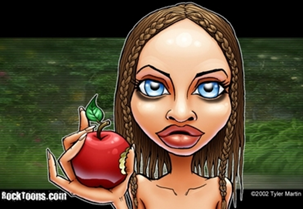 ขั้นสอน/ฝึกปฏิบัติ1.	ครูให้นักเรียนสังเกตประโยคเกี่ยวกับการปฏิเสธคุณศัพท์ จำนวน 3 ประโยค บนกระดาน คือ 1)	我的头发不长。 ผมของฉันไม่ยาว2)	他的手不大。มือของเขาไม่ใหญ่3)	狗的耳朵不小。หูของสุนัขไม่ยาว2.	ครูถามนักเรียนว่า 不 ซึ่งแปลว่า “ไม่” อยู่ตำแหน่งไหน หรือหน้าคำประเภทอะไร3.	ครูสรุปรูปประโยคเกี่ยวกับการใช้รูปประโยคปฏิเสธของประโยคคุณศัพท์  ว่า 不 ซึ่งแปลว่า “ไม่” อยู่หน้าคำคุณศัพท์ ดังนั้นโครงสร้างการใช้不 ดังนี้รูปประโยคครูสอนการใช้ 怎么样 ในการตั้งคำว่าเป็นอย่างไร เช่นA:他的头发怎么样？B:他的头发不长。แสดงรูปภาพเกี่ยวกับการ์ตูนคน และใช้ประโยคคำถาม 怎么样 ในการตั้งคำถามนักเรียนเกี่ยวกับส่วนต่างบนร่างกายของรูปภาพคนว่าเป็นอย่างไร โดยถามช้า ๆ และให้นักเรียนแปลตาม จากนั้นจึงให้นักเรียนฝึกหัดตอบคำถามเป็นภาษาจีน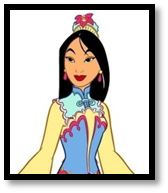 A: 她的头发怎么样？ผมของหล่อนเป็นอย่างไรB: 她的头发很长。ผมของหล่อนยาวมากA: 她的嘴怎么样？ปากของหล่อนเป็นอย่างไรB: 她的嘴很大。ปากของหล่อนโตมากจากนั้นจึงใช้ประโยคคำถาม 怎么样 และรูปประโยค 吗ในการตั้งคำถามนักเรียนเกี่ยวกับส่วนต่างบนร่างกายของรูปภาพคนสลับกัน โดยถามช้า ๆ และให้นักเรียนแปลตาม จากนั้นจึงให้นักเรียนฝึกหัดตอบคำถามเป็นภาษาจีน เช่น A: 她的眼睛怎么样？ตาของหล่อนเป็นอย่างไร                B: 她的眼睛不大。ตาของหล่อนไม่ใหญ่                A: 她的个子高吗？รูปร่างของหล่อนสูงไหม                B: 她的个子很高。รูปร่างของหล่อนสูงมากประเมินโดยให้นักเรียนแบ่งกลุ่มกลุ่มละ 5 คน แบ่งหน้าที่กันวาดรูปคน โดยที่นักเรียนคนที่ 1 รับผิดชอบวาด ตา และมือ คนที่ 2 วาดจมูก กับตัว คนที่ 3 วาดผม กับ เท้า คนที4 วาด ปาก คนที่5 วาดขาและเท้า พร้อมทั้งระบายสีให้เรียบร้อย โดยไม่ดูของกันและกัน จากนั้นนำมาประกอบกัน และช่วยกันเขียนบรรยายใต้ภาพว่าภาพที่ได้ มีลักษณะอย่างไรชั่วโมงที่ 6ขั้นนำเข้าสู่บทเรียน1.	ครูทักทายนักเรียน  同学们下午好！การทักทายในช่วงเวลาต่างๆ และแก้เสียงให้กับนักเรียนคนที่ออกเสียงไม่ชัดเจน2.	ครูทบทวนบทที่ 3 และ 4 โดยแสดงรูปภาพผลไม้ และ สัตว์ เช่น กล้วย แอปเปิ้ล มะเฟือง ช้าง สุนัข และแมว และถามนักเรียนว่า1)	这是什么？นี่คืออะไร2)	你喜欢什么动物？คุณชอบสัตว์อะไร3)	你要什么？คุณต้องการอะไร4)	它的头眼睛大吗？ตาของมันโตไหม 5)	它的脚怎么样？เท้าของมันเป็นอย่างไร6)	它的嘴怎么样？ปากของมันเป็นอย่างไรพร้อมทั้งให้นักเรียนตอบเป็นภาษาจีนขั้นสอน/ฝึกปฏิบัติ1.	ครูให้นักเรียนอ่านบทสนทนาในหนังสือด้วยตนเอง2.	ครูแก้ไขเสียงที่นักเรียนอ่านผิดให้ถูกต้อง จากนั้นอ่านนำ และให้นักเรียนอ่านตามอีกครั้ง3.	ครูให้นักเรียนอ่านบทสนทนาด้วยตนเองอีกครั้ง เพื่อตรวจสอบว่านักเรียนสามารถอ่านได้อย่างถูกต้องด้วยตนเอง4.	ครูให้นักเรียนแปลบทสนทนาด้วยตนเอง5.	ครูแก้ไขประโยคที่นักเรียนแปลผิดให้ถูกต้อง6.	ครูตั้งคำถามเกี่ยวกับบทสนทนา โดยเขียนไว้บนกระดาน และให้นักเรียนพูดตอบเป็นภาษาจีน เช่น1)	？สุนัขของหลีหมิงชื่ออะไร2)	？ตาของเปิ้นเปินใหญ่ไหม3)	？ปากของเปิ้นเปินเป็นอย่างไร4)	？เปิ้นเปินน่ารักไหมชั่วโมงที่ 7ขั้นนำเข้าสู่บทเรียน1.	ครูทักทายนักเรียน  同学们下午好！การทักทายในช่วงเวลาต่างๆ และแก้เสียงให้กับนักเรียนคนที่ออกเสียงไม่ชัดเจน2.	ครูทบทวนบทที่ 3 และ 4 โดยแสดงรูปภาพผลไม้ และ สัตว์ เช่น กล้วย แอปเปิ้ล มะเฟือง ช้าง สุนัข และแมว และถามนักเรียนว่า1)	？นี่คืออะไร2)	？คุณชอบสัตว์อะไร3)	？คุณต้องการอะไร4)	？ตาของมันโตไหม 5)	？เท้าของมันเป็นอย่างไร6)	？ปากของมันเป็นอย่างไรพร้อมทั้งให้นักเรียนตอบเป็นภาษาจีน     ขั้นสอน/ฝึกปฏิบัติ1.	ครูให้นักเรียนอ่านบทสนทนาในหนังสือหน้าที่ 63 ด้วยตนเองเพื่อเป็นการทบทวน2.	ครูเขียนหมวดตัวอักษรจีน บนกระดาน และให้นักเรียนจินตนาการว่า รูปหมวดตัวอักษรน่าจะหมายถึงรูปอะไร1)	口 		          =	ปาก2)	人			=	คน3)	日			=	พระอาทิตย์4)	水（氵）	=	น้ำ5)	木			=	ต้นไม้6)	女			=	ผู้หญิง3.	ให้นักเรียนสังเกตว่าเคยพบเห็นตัวอักษรใดในหนังสือเรียนประกอบไปด้วยตัวอักษรเหล่านี้ ยกตัวอย่างมาอย่างละ 2 ตัว4.	ครูให้หาความหมายโดยดูคำศัพท์ท้ายบทของหนังสือว่าคำศัพท์ที่นักเรียนหาแปลว่าอะไร 5.	ครูอธิบายส่วนประกอบตัวอักษร และสรุปให้อีกครั้ง เช่น吃	มีส่วนประกอบของ口 แปลว่ากิน (มีความหมายเกี่ยวข้องกับการใช้ปาก)你	มีส่วนประกอบของ 人 แปลว่าคุณ (มีความหมายเกี่ยวข้องกับคน)晚	มีส่วนประกอบของ 日 แปลว่า กลางคืน (มีความหมายเกี่ยวข้องกับเวลา)汁	มีส่วนประกอบของ 氵แปลว่า น้ำผลไม้ (มีความหมายเกี่ยวข้องกับน้ำ)林	มีส่วนประกอบของ 木 แปลว่า ป่า (มีความหมายเกี่ยวข้องกับต้นไม้)妈	มีส่วนประกอบของ土 แปลว่า แม่ (มีความหมายเกี่ยวข้องกับผู้หญิง)6. ประเมินผลโดยครูให้นักเรียนทำแบบฝึกหัดเดาคำศัพท์  10  ข้อชั่วโมงที่ 8ขั้นนำเข้าสู่บทเรียน1.	ครูทักทายนักเรียน  同学们下午好！การทักทายในช่วงเวลาต่างๆ และแก้เสียงให้กับนักเรียนคนที่ออกเสียงไม่ชัดเจน2.	ครูทบทวนบทที่ 3 และ 4 โดยแสดงรูปภาพผลไม้ และ สัตว์ เช่น กล้วย แอปเปิ้ล มะเฟือง ช้าง สุนัข และแมว และถามนักเรียนว่า1)	这是什么？นี่คืออะไร2)	你喜欢什么动物？คุณชอบสัตว์อะไร3)	你要什么？คุณต้องการอะไร4)	它的头眼睛大吗？ตาของมันโตไหม 5)	它的脚怎么样？เท้าของมันเป็นอย่างไร6)	它的嘴怎么样？ปากของมันเป็นอย่างไรพร้อมทั้งให้นักเรียนตอบเป็นภาษาจีน3.	ครูทบทวนหมวดตัวอักษรจีน บนกระดาน 1)	口 		=	ปาก2)	人	（亻）	=	คน3)	日			=	พระอาทิตย์4)	水（氵）	=	น้ำ5)	木			=	ต้นไม้6)	女			=	ผู้หญิงขั้นสอน/ฝึกปฏิบัติ1.	ให้นักเรียนจับคู่สนทนาเกี่ยวกับสัตว์เลี้ยง 2.	ตอบคำถามจากครูเกี่ยวกับบทสนทนาของนักเรียน  8)  ขั้นสรุปการเรียนรู้1.	ครูทบทวนคำศัพท์และประโยคต่างๆ ทั้งหมดในบทเรียน 2.	สอบจับคู่สนทนาเกี่ยวกับสัตว์เลี้ยง และตอบคำถามเกี่ยวกับเรื่องที่สนทนา9) การวัดและประเมินผล	9.1 การประเมินระหว่างการเรียนรู้- ประเมินการทำแบบฝึกหัด- สังเกตพฤติกรรมการเรียนระหว่างกิจกรรมการเรียนรู้	9.2 การประเมินหลังการเรียนรู้- ประเมินการจับคู่สนทนาโต้ตอบ9.3 การประเมินชิ้นงาน ภาระงาน- ประเมินการอ่าน- ประเมินใบงานการประกอบภาพวาดคน- ประเมินการคัดและแปลบทสนทนา- ประเมินใบงานเดาคำศัพท์10) แหล่งเรียนรู้และสื่อประกอบการเรียนรู้-	คอมพิวเตอร์, โทรทัศน์-	หนังสือเรียนสัมผัสภาษาจีน ชั้นมัธยมศึกษาตอนต้น เล่มที่ 1-	ซีดีประกอบการฟัง-	แบบฝึกคัดตัวอักษรจีน-	บัตรภาพบันทึกหลังการสอนผลการจัดการเรียนการสอน__________________________________________________________________________________________________________________________________________________________________________________________________________________________________________ปัญหา / อุปสรรค__________________________________________________________________________________________________________________________________________________________________________________________________________________________________________แนวทางแก้ไข____________________________________________________________________________________________________________________________________________________________________________________________________________  ลงชื่อ__________________________      (_____________________)   (ผู้บันทึก) _____/_____/_____名字……………………………………………………………班级…………….学号…………………คำสั่ง ให้นักเรียนเลือกคำตอบที่ถูกต้องที่สุด เพียงข้อเดียว 10 คะแนน1)	คำใดน่าจะแปลว่า คุณ				a.呢		b.你2)	คำใดน่าจะแปลว่า  เขาผู้หญิง			a.她		b.他3)	คำใดน่าจะแปลว่า  สว่าง			a.明		b.喝4)	คำใดน่าจะแปลว่า  เรียก			a.叫		b.妹妹5)	คำใดน่าจะแปลว่า  คาบ			a.晚		b.叼6)	คำใดน่าจะแปลว่า  เก้าอี้			a.椅		b.持7)	คำใดน่าจะแปลว่า  ต้นไม้			a.输		b.树8)	คำใดน่าจะแปลว่า  ฤดูใบไม้ผลิ			a.吃		b.春9)	คำใดน่าจะแปลว่า  ที่ดิน			a.他		b.地10)	คำใดน่าจะแปลว่า  เหงื่อ			a.汗		b.汉名字………………………………………………………….班级………………..学号……………..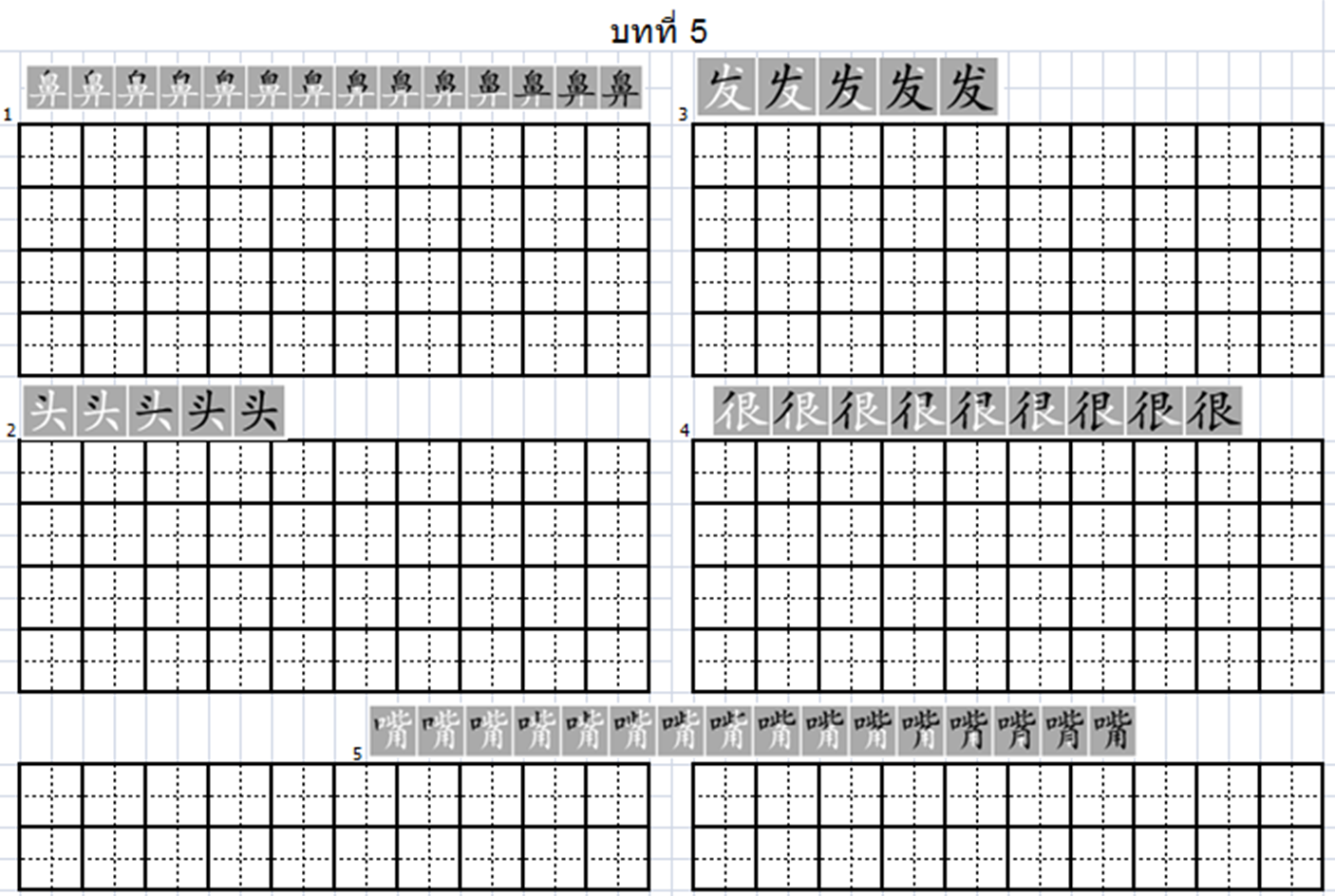 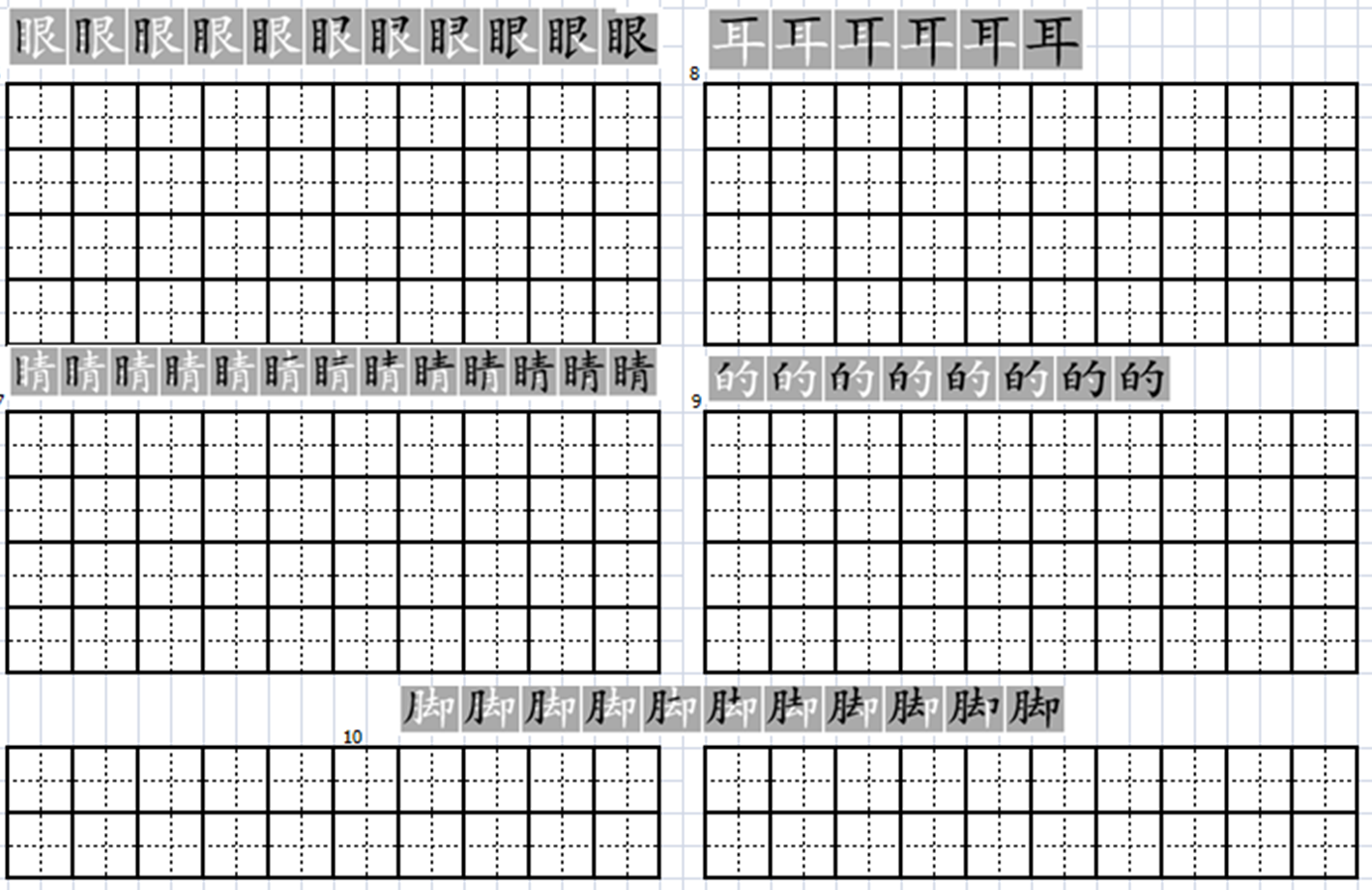 จีนไทยเจ้าของ + 的 (ของ) + สิ่งที่ถูกเป็นเจ้าของ我          的                 眼睛(ฉัน          ของ                ตา )สิ่งที่ถูกเป็นเจ้าของ +  ของ + เจ้าของตา                               ของ     ฉันภาษาจีน  ประธาน+很มาก+คำคุณศัพท์ภาษาไทย ประธาน+คำคุณศัพท์+คำวิเศษณ์ภาษาจีน ประโยค+”吗”?ภาษาไทย ประโยค+”吗”?我(ฉัน)的(ของ)眼睛(ตา) 很(มาก) 大(โต) 吗(ไหม)  ตาของฉันโตมากไหมภาษาจีน  ประธาน       +          不(ไม่)ภาษาจีน  ประธาน       +          不(ไม่)+  คุณศัพท์    ภาษาไทย ประธาน + ไม่       + คำคุณศัพท์+ ไม่       + คำคุณศัพท์我(ฉัน)的(ของ)眼睛(ตา)不(ไม่)大(โต)ตาของฉันไม่โต